СОВЕТ  ДЕПУТАТОВ ДОБРИНСКОГО МУНИЦИПАЛЬНОГО РАЙОНАЛипецкой области19-я сессия  VI-го созываРЕШЕНИЕ26.04.2017г.                                  п.Добринка	                                    №153-рсО досрочном прекращении депутатских полномочий депутата Совета депутатов Добринского муниципального района Ваниной Раисы Михайловны	В связи с досрочным прекращением полномочий Совета депутатов сельского поселения Новочеркутинский сельсовет Добринского муниципального района, руководствуясь Законом Липецкой области «Об объединении сельских поселений Новочеркутинский сельсовет и Павловский сельсовет Добринского муниципального района Липецкой области» от 16.11.2016 №18-ОЗ, в соответствии со статьей 26 Устава Добринского муниципального района Липецкой области Российской Федерации, учитывая решение постоянной комиссии по правовым вопросам, местному самоуправлению и работе с депутатами, Совет депутатов Добринского муниципального района	Р Е Ш И Л:	1.Досрочно прекратить депутатские полномочия депутата Совета депутатов Добринского муниципального района Липецкой области  Ваниной Раисы Михайловны с 26 апреля 2017 года.  2. Настоящее постановление вступает в силу со дня его принятия.Председатель Совета депутатовДобринского муниципального района                                       М.Б.Денисов 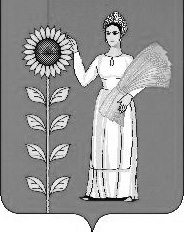 